Ҡ А Р А Р						                 ПОСТАНОВЛЕНИЕ   «29»  декабрь  2020 й.               № 132                      «29»  декабря 2020 г.О внесении изменений в Постановление Администрации сельского поселения Мичуринский сельсовет муниципального района Шаранский район Республики Башкортостан от 19.12.2018 №109 «Об изменении адреса» Руководствуясь Федеральным законом от 06.10.2003 №131-ФЗ "Об общих принципах организации местного самоуправления в Российской Федерации", Федеральным законом от 28.12.2013 №443-ФЗ "О федеральной информационной адресной системе и о внесении изменений в Федеральный закон "Об общих принципах организации местного самоуправления в Российской Федерации", Постановлением Правительства РФ от 22.05.2015 №492 "О составе сведений об адресах, размещаемых в государственном адресном реестре, порядке межведомственного информационного взаимодействия при ведении государственного адресного реестра, о внесении изменений и признании утратившими силу некоторых актов Правительства Российской Федерации", ПОСТАНОВЛЯЮ:1. Внести следующие изменения в Постановление Администрации сельского  поселения Мичуринский сельсовет муниципального района Шаранский район Республики Башкортостан от 19.12.2018 №109 «Об изменении адреса»1.1. Пункт 1.19 изложить в следующей редакции:Адрес жилого дома с кадастровым номером 02:53:030401:161 - Российская Федерация, Республика Башкортостан, Шаранский муниципальный район, Сельское поселение Мичуринский сельсовет, деревня Соколовка, улица Школьная, дом 6.2. Контроль за исполнением настоящего Постановления оставляю за собой.Глава сельского поселения                                              В.Н. Корочкин                         Башкортостан Республикаһы                                    Шаран районы                          муниципаль районының                           Мичурин ауыл Советы     ауыл биләмәһе Хакимиәте                     Мичурин ауылы, тел.(34769) 2-44-48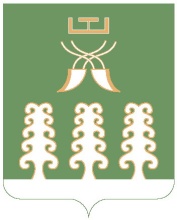 Республика БашкортостанАдминистрация сельского поселенияМичуринский сельсоветмуниципального районаШаранский районс. Мичуринск тел.(34769) 2-44-48